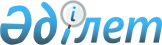 Аудандық мәслихаттың 2009 жылғы 25 желтоқсандағы № 105 "2010-2012 жылдарға арналған аудандық бюджет туралы" шешіміне өзгерістер мен толықтырулар енгізу туралы
					
			Күшін жойған
			
			
		
					Ақтөбе облысы Ырғыз аудандық мәслихатының 2010 жылғы 23 шілдедегі № 137 шешімі. Ақтөбе облысы Ырғыз ауданының Әділет басқармасында 2010 жылдың 3 тамызда № 3-5-119 тіркелді. Қабылдау мерзімі аяқталуына байланысты қолдану тоқтатылды - Ақтөбе облысы Ырғыз ауданы мәслихатының 2011 жылғы 19 қаңтардағы № 16 хатымен

      Ескерту. Қабылдау мерзімі аяқталуына байланысты қолдану тоқтатылды - Ақтөбе облысы Ырғыз ауданы мәслихатының 2011.01.19 № 16 хатымен

      «Қазақстан Республикасындағы жергілікті мемлекеттік басқару және өзін-өзі басқару туралы» Қазақстан Республикасының 2001 жылғы 23 қаңтардағы Заңының 6-бабына, Қазақстан Республикасының 2008 жылғы 4 желтоқсандағы Бюджет Кодексінің 109-бабына, облыстық мәслихаттың 2010 жылғы 14 шілдедегі № 309 шешіміне сәйкес аудандық мәслихат ШЕШІМ ЕТТІ:



      1. «2010-2012 жылдарға арналған аудандық бюджет туралы» 2009 жылғы 25 желтоқсандағы № 105 шешіміне (Нормативтік құқықтық актілерді мемлекеттік тіркеу тізілімінде тіркелген № 3-5-107, 2010 жылдың 19 қаңтарында «Ырғыз» газетінің № 3-5 санында жарияланған), «2010-2012 жылдарға арналған аудандық бюджет туралы» 2009 жылғы 25 желтоқсандағы № 105 шешіміне өзгерістер мен толықтырулар енгізу туралы» 2010 жылғы 17 ақпандағы № 122 шешіміне (Нормативтік құқықтық актілерді мемлекеттік тіркеу тізілімінде тіркелген № 3-5-113, 2010 жылдың 10 наурызында «Ырғыз» газетінің № 16-17 санында жарияланған), «2010-2012 жылдарға арналған аудандық бюджет туралы» 2009 жылғы 25 желтоқсандағы № 105 шешіміне өзгерістер мен толықтырулар енгізу туралы» 2010 жылғы 15 сәуірдегі № 129 шешіміне (Нормативтік құқықтық актілерді мемлекеттік тіркеу тізілімінде тіркелген № 3-5-115, 2010 жылдың 4 мамырында «Ырғыз» газетінің № 23-24 санында жарияланған) төмендегідей өзгерістер мен толықтырулар енгізілсін:



      1-тармақта:

      1) тармақшасында:

      «1 995 486» деген сан «2 009 452» деген санмен ауыстырылсын;

      «1 866 896» деген сан «1 880 862» деген санмен ауыстырылсын;

      2) тармақшасында:

      «2 046 552,2» деген сан «2 060 018,2» деген санмен ауыстырылсын;

      3) тармақшасында:

      «10 174» деген сан «9 921» деген санмен ауыстырылсын;

      «0» деген сан «253» деген санмен ауыстырылсын;

      4) тармақшасында:

      «0» деген сан «500» деген санмен ауыстырылсын;

      «0» деген сан «500» деген санмен ауыстырылсын;

      5) тармақшасында:

      «-61240,2» деген сан «-60987,2» деген санмен ауыстырылсын;

      6) тармақшасында:

      «61240,2» деген сан «60987,2» деген санмен ауыстырылсын;



      12-тармақта:

      2 абзацтың бөлігінде:

      «16 827» деген сан «16 426» деген санмен ауыстырылсын;

      9 абзацтың бөлігінде:

      «216» деген сан «462» деген санмен ауыстырылсын;

      10 абзацтың бөлігінде:

      «60 000» деген сан «98 000» деген санмен ауыстырылсын;

      14 абзац алынып тасталсын;

      және мынадай мазмұндағы абзацтармен толықтырылсын:

      «Мемлекеттік органдардың Бірыңғай көліктік ортасы ауқымында электрондық құжат айналымы жүйесін қондыру қызметтеріне – 175 мың теңге;

      «инженерлік-коммуникациялық инфрақұрылымды дамытуға, жайластыруға – 7 146 мың теңге.»



      2) Көрсетілген шешімнің 1, 5-қосымшалары осы шешімнің 1,  5-қосымшаларына сәйкес жаңа редакцияда жазылсын.



      2. Осы шешім Әділет басқармасынан мемлекеттік тіркеуден өткен күннен бастап күшіне енеді және 2010 жылғы 1 қаңтардан бастап қолданысқа енгізіледі.      Аудандық мәслихаттың                       Аудандық мәслихаттың

      сессия төрағасы:                                хатшысы:      Х.ӨТЕУҰЛЫ                                     М.ӨТЕМҰРАТОВ      Келісілген:

      Аудандық экономика

      және бюджеттік жоспарлау

      бөлімінің бастығы:                            Г.ЖАНСҮГІРОВА

"2010-2012 жылдарға арналған аудандық бюджет туралы"

аудандық мәслихаттың 2010 жылғы 23 шілдедегі

№ 137 шешіміне 1 қосымша 2010 жылға арналған аудандық бюджет

"2010-2012 жылдарға арналған аудандық бюджет туралы"

аудандық мәслихаттың 2010 жылғы 23 шілдедегі

№ 137 шешіміне 5-қосымша Қаладағы аудан, аудандық маңызы бар қала, кент, ауыл (село), ауылдық (селолық) округ әкімі аппаратының 2010 жылға бюджеттік бағдарламаларыкестенің жалғасы
					© 2012. Қазақстан Республикасы Әділет министрлігінің «Қазақстан Республикасының Заңнама және құқықтық ақпарат институты» ШЖҚ РМК
				сан

атысын

ыбыішк

і

сын

ыбыАТАУЫСомасы

(мың теңге)12345І. Кірістер2 009 452,01Салықтық түсiмдер117 370,001Табыс салығы46 961,02Жеке табыс салығы46 961,003Әлеуметтік салық53 800,01Әлеуметтік салық53 800,004Меншікке салынатын салықтар14 370,01Мүлікке салынатын салықтар7 233,03Жер салығы827,04Көлік құралдарына салынатын салық5 700,05Бірыңғай жер салығы610,005Тауарларға, жұмыстарға және қызметтерге салынатын ішкі салықтар1 670,02Акциздер191,03Табиғи және басқа ресурстарды пайдаланғаны үшін түсетін түсімдер989,04Кәсіпкерлік және кәсіби қызметті жүргізгені үшін алынатын алымдар490,008Заңдық мәнді іс-әрекеттерді жасағаны және (немесе) оған уәкілеттігі бар мемлекеттік органдар немесе лауазымды адамдар құжаттар бергені үшін алынатын міндетті төлемдер569,01Мемлекеттік баж569,02Салықтық емес түсiмдер10 150,001Мемлекеттік меншіктен түсетін кірістер3 850,05Мемлекет меншігіндегі мүлікті жалға беруден түсетін кірістер3 850,002Мемлекеттік бюджеттен қаржыландырылатын мемлекеттік мекемелердің тауарларды (жұмыстарды, қызметтерді) өткізуінен түсетін түсімдер645,01Мемлекеттік бюджеттен қаржыландырылатын мемлекеттік мекемелердің тауарларды (жұмыстарды, қызметтерді) өткізуінен түсетін түсімдер645,004Мемлекеттік бюджеттен қаржыландырылатын, сондай-ақ Қазақстан Республикасы Ұлттық Банкінің бюджетінен (шығыстар сметасынан) ұсталатын және қаржыландырылатын мемлекеттік мекемелер салатын айыппұлдар, өсімпұлдар, санкциялар, өндіріп алулар2 400,01Мұнай секторы ұйымдарынан түсетін түсімдерді қоспағанда, мемлекеттік бюджеттен қаржыландырылатын, сондай-ақ Қазақстан Республикасы Ұлттық Банкінің бюджетінен (шығыстар сметасынан) ұсталатын және қаржыландырылатын мемлекеттік мекемелер салатын айыппұлдар, өсімпұлдар, санкциялар, өндіріп алулар 2 400,006Басқа да салықтық емес түсімдер3 255,01Басқа да салықтық емес түсімдер3 255,03Негізгі капиталды сатудан түсетін түсімдер1 070,003Жерді және материалдық емес активтерді сату1 070,01Жерді сату1 070,04Трансферттердің түсімдері1 880 862,002Мемлекеттiк басқарудың жоғары тұрған органдарынан түсетін трансферттер1 880 862,02Облыстық бюджеттен түсетін трансферттер1 880 862,0Фун

к.

топКіші

функ

цияӘкі

м

шіБағ

дар

ламаАТАУЫСомасы

(мың теңге)123456II. Шығындар2 060 018,21Жалпы сипаттағы мемлекеттiк қызметтер244 296,901Мемлекеттiк басқарудың жалпы функцияларын орындайтын өкiлдi, атқарушы және басқа органдар222 276,0112Аудан (облыстық маңызы бар қала) мәслихатының аппараты14 263,0001Аудан (облыстық маңызы бар қала) мәслихатының қызметін қамтамасыз ету жөніндегі қызметтер14 263,0122Аудан (облыстық маңызы бар қала) әкімінің аппараты144 138,0001Аудан (облыстық маңызы бар қала) әкімінің қызметін қамтамасыз ету жөніндегі қызметтер45 538,0003Мемлекеттік органдардың ғимараттарын, үй-жайлары және құрылыстарын күрделі жөндеу 98 000,0004Мемлекеттік органдарды материалдық-техникалық жарақтандыру600,0123Қаладағы аудан,аудандық маңызы бар қала, кент, ауыл( село), ауылдық (селолық) округ әкімінің аппараты63 875,0001Қаладағы аудан, аудандық маңызы бар қаланың, кент, ауыл (село), ауылдық (селолық) округ әкімінің қызметін қамтамасыз ету жөніндегі қызметтер60 638,0022Мемлекеттік органдардың ғимараттарын, үй-жайлары және құрылыстарын күрделі жөндеу 2 000,0023Мемлекеттік органдарды материалдық-техникалық жарақтандыру1 237,002Қаржылық қызмет13 022,9452Ауданның (облыстық маңызы бар қаланың) қаржы бөлімі 13 022,9001Аудандық бюджетті орындау және коммуналдық меншікті (областық манызы бар қала) саласындағы мемлекеттік саясатты іске асыру жөніндегі қызметтер11 813,0003Салық салу мақсатында мүлікті бағалауды жүргізу300,0011Коммуналдық меншікке түскен мүлікті есепке алу, сақтау, бағалау және сату841,9019Мемлекеттік органдарды материалдық-техникалық жарақтандыру68,005Жоспарлау және статистикалық қызмет8 998,0453Ауданның (облыстық маңызы бар қаланың) экономика және бюджеттік жоспарлау бөлімі8 998,0001Экономикалық саясатты, мемлекеттік жоспарлау жүйесін қалыптастыру және дамыту және ауданды (областық манызы бар қаланы) басқару саласындағы мемлекеттік саясатты іске асыру жөніндегі қызметтер8 998,02Қорғаныс4 505,001Әскери мұқтаждар2 274,0122Аудан (облыстық маңызы бар қала) әкімінің аппараты2 274,0005Жалпыға бірдей әскери міндетті атқару шеңберіндегі іс-шаралар2 274,002Төтенше жағдайлар жөнiндегi жұмыстарды ұйымдастыру2 231,0122Аудан (облыстық маңызы бар қала) әкімінің аппараты2 231,0006Аудан (облыстық маңызы бар қала) ауқымындағы төтенше жағдайлардың алдын алу және оларды жою1 031,0007Аудандық (қалалық) ауқымдағы дала өрттерінің, сондай-ақ мемлекеттік өртке қарсы қызмет органдары құрылмаған елдi мекендерде өрттердің алдын алу және оларды сөндіру жөніндегі іс-шаралар1 200,04Бiлiм беру1 202 400,001Мектепке дейінгі тәрбие және оқыту247 290,0123Қаладағы аудан,аудандық маңызы бар қала, кент, ауыл( село), ауылдық (селолық) округ әкімінің аппараты19 696,0004Мектепке дейінгі тәрбие ұйымдарын қолдау19 696,0464Ауданның (облыстық маңызы бар қаланың) білім беру бөлімі227 594,0009Мектепке дейінгі тәрбие ұйымдарының қызметін қамтамасыз ету227 594,002Бастауыш, негізгі орта және жалпы орта білім беру 932 780,0464Ауданның (облыстық маңызы бар қаланың) білім беру бөлімі932 780,0003Жалпы білім беру901 855,0006Балаларға қосымша білім беру 30 925,009Білім беру саласындағы өзге де қызметтер22 330,0464Ауданның (облыстық маңызы бар қаланың) білім беру бөлімі22 330,0001Жергілікті деңгейде білім беру саласындағы мемлекеттік саясатты іске асыру жөніндегі қызметтер17 268,0005Ауданның (областык маңызы бар қаланың) мемлекеттік білім беру мекемелер үшін оқулықтар мен оқу-әдiстемелiк кешендерді сатып алу және жеткізу4 929,0007Аудандық (қалалалық) ауқымдағы мектеп олимпиадаларын және мектептен тыс іс-шараларды өткiзу133,06Әлеуметтiк көмек және әлеуметтiк қамсыздандыру135 721,002Әлеуметтiк көмек123 196,0123Қаладағы аудан,аудандық маңызы бар қала, кент, ауыл( село), ауылдық (селолық) округ әкімінің аппараты1 259,0003Мұқтаж азаматтарға үйінде әлеуметтік көмек көрсету1 259,0451Ауданның (облыстық маңызы бар қаланың) жұмыспен қамту және әлеуметтік бағдарламалар бөлімі121 937,0002Еңбекпен қамту бағдарламасы44 666,0004Ауылдық жерлерде тұратын денсаулық сақтау, білім беру, әлеуметтік қамтамасыз ету, мәдениет және спорт мамандарына отын сатып алуға Қазақстан Республикасының заңнамасына сәйкес әлеуметтік көмек көрсету7 913,0005Мемлекеттік атаулы әлеуметтік көмек5 400,0007Жергілікті өкілетті органдардың шешімі бойынша мұқтаж азаматтардың жекелеген топтарына әлеуметтік көмек22 860,001618 жасқа дейінгі балаларға мемлекеттік жәрдемақылар32 216,0017Мүгедектерді оңалту жеке бағдарламасына сәйкес, мұқтаж мүгедектерді міндетті гигиеналық құралдармен қамтамасыз етуге, және ымдау тілі мамандарының, жеке көмекшілердің қызмет көрсету3 842,0019Ұлы Отан соғысындағы Жеңістің 65 жылдығына орай Ұлы Отан соғысының қатысушылары мен мүгедектеріне Тәуелсіз Мемлекеттер Достастығы елдері бойынша, Қазақстан Республикасының аумағы бойынша жол жүруін, сондай-ақ оларға және олармен бірге жүретін адамдарға Мәскеу, Астана қалаларында мерекелік іс-шараларға қатысуы үшін тамақтануына, тұруына, жол жүруіне арналған шығыстарын төлеуді қамтамасыз ету150,0020Ұлы Отан соғысындағы Жеңістің 65 жылдығына орай Ұлы Отан соғысының қатысушылары мен мүгедектеріне, сондай-ақ оларға теңестірілген, оның ішінде майдандағы армия құрамына кірмеген, 1941 жылғы 22 маусымнан бастап 1945 жылғы 3 қыркүйек аралығындағы кезеңде әскери бөлімшелерде, мекемелерде, әскери-оқу орындарында әскери қызметтен өткен, запасқа босатылған (отставка), «1941-1945 жж. Ұлы Отан соғысында Германияны жеңгенi үшiн» медалімен немесе «Жапонияны жеңгені үшін» медалімен марапатталған әскери қызметшілерге, Ұлы Отан соғысы жылдарында тылда кемінде алты ай жұмыс істеген (қызметте болған) адамдарға біржолғы материалдық көмек төлеу4 890,009Әлеуметтік көмек және әлеуметтік қамтамасыз ету салаларындағы өзге де қызметтер12 525,0451Ауданның (облыстық маңызы бар қаланың) жұмыспен қамту және әлеуметтік бағдарламалар бөлімі12 525,0001Жергілікті деңгейде халық үшін әлеуметтік бағдарламаларды жұмыспен қамтуды қамтамасыз етуді іске асыру саласындағы мемлекеттік саясатты іске асыру жөніндегі қызметтер 11 932,0011Жәрдемақыларды және басқа да әлеуметтік төлемдерді есептеу, төлеу мен жеткізу бойынша қызметтерге ақы төлеу515,0022Мемлекеттік органдарды материалдық-техникалық жарақтандыру78,07Тұрғын үй-коммуналдық шаруашылық138 812,701Тұрғын үй шаруашылығы 45 383,0458Ауданның (облыстық маңызы бар қаланың) тұрғын үй коммуналдық шаруашылығы, жолаушылар көлігі және автомобиль жолдары бөлімі500,0004Азаматтардың жекелген санаттарын тұрғын үймен қамтамасыз ету500,0466Ауданның (облыстық маңызы бар қаланың) сәулет, қала құрылысы және құрылыс бөлімі44 883,0003Мемлекеттік коммуналдық тұрғын үй қорының тұрғын үй құрылысы30 883,0004Инженерлік коммуниациялық инфрақұрылымды дамыту және жайластыру14 000,002Коммуналдық шаруашылық84 834,0458Ауданның (облыстық маңызы бар қаланың) тұрғын үй-коммуналдық шаруашылығы, жолаушылар көлігі және автомобиль жолдары бөлімі84 834,0012Сумен жабдықтау және су бөлу жүйесінің қызмет етуі 3 000,0032Өңірлік жұмыспен қамту және кадрларды қайта даярлау стратегиясын іске асыру шеңберінде инженерлік коммуникациялық инфрақұрылымды дамыту және елді-мекендерді көркейту81 834,003Елді-мекендерді көркейту8 595,7123Қаладағы аудан,аудандық маңызы бар қала, кент, ауыл( село), ауылдық (селолық) округ әкімінің аппараты8 595,7008Елді мекендерде көшелерді жарықтандыру2 306,0009Елді мекендердің санитариясын қамтамасыз ету1 118,7011Елді мекендерді абаттандыру мен көгалдандыру5 171,08Мәдениет, спорт, туризм және ақпараттық кеңістiк117 796,301Мәдениет саласындағы қызмет62 016,3455Ауданның (облыстық маңызы бар қаланың) мәдениет және тілдерді дамыту бөлімі62 016,3003Мәдени-демалыс жұмысын қолдау62 016,302Спорт1 851,0465Ауданның (облыстық маңызы бар қаланың) дене шынықтыру және спорт бөлімі1 851,0006Аудандық (облыстық маңызы бар қалалық) деңгейде спорттық жарыстар өткізу830,0007Әртүрлi спорт түрлерi бойынша аудан (облыстық маңызы бар қала) құрама командаларының мүшелерiн дайындау және олардың облыстық спорт жарыстарына қатысуы1 021,003Ақпараттық кеңiстiк31 502,0455Ауданның (облыстық маңызы бар қаланың) мәдениет және тілдерді дамыту бөлімі28 202,0006Аудандық ( қалалық) кітапханалардың жұмыс істеуі27 796,0007Мемлекеттік тілді және Қазақстан халықтарының басқа да тілдерін дамыту406,0456Ауданның (облыстық маңызы бар қаланың) ішкі саясат бөлімі3 300,0002Газеттер мен журналдар арқылы мемлекеттік ақпараттық саясат жүргізу жөніндегі қызметтер3 000,0005Телерадио хабарларын тарату арқылы мемлекеттік ақпараттық саясатты жүргізу жөніндегі қызметтер300,009Мәдениет, спорт, туризм және ақпараттық кеңістікті ұйымдастыру жөніндегі өзге де қызметтер22 427,0455Ауданның (облыстық маңызы бар қаланың) мәдениет және тілдерді дамыту бөлімі11 142,0001Жергілікті деңгейде тілдерді және мәдениетті дамыту саласындағы мемлекеттік саясатты іске асыру жөніндегі қызметтер6 142,0004Өңірлік жұмыспен қамту және кадрларды қайта даярлау стратегиясын іске асыру шеңберінде мәдениет объектілерін күрделі, ағымды жөндеу5 000,0456Ауданның (облыстық маңызы бар қаланың) ішкі саясат бөлімі6 880,0001Жергілікті деңгейде ақпарат, мемлекеттілікті нығайту және азаматтардың әлеуметтік сенімділігін қалыптастыру саласында мемлекеттік саясатты іске асыру жөніндегі қызметтер6 634,0003Жастар саясаты саласында өңірлік бағдарламаларды іске асыру246,0465Ауданның (облыстық маңызы бар қаланың) дене шынықтыру және спорт бөлімі4 405,0001Жергілікті деңгейде дене шынықтыру және спорт саласындағы мемлекеттік саясатты іске асыру жөніндегі қызметтер4 405,010Ауыл, су, орман, балық шаруашылығы, ерекше қорғалатын табиғи аумақтар, қоршаған ортаны және жануарлар дүниесін қорғау, жер қатынастары89 050,901Ауыл шаруашылығы15 825,0453Ауданның (облыстық маңызы бар қаланың) экономика және бюджеттік жоспарлау бөлімі1 442,0099Республикалық бюджеттен берілетін нысаналы трансферттер есебінен ауылдық елді мекендер саласының мамандарын әлеуметтік қолдау шараларын іске асыру1 442,0462Ауданның (облыстық маңызы бар қаланың) ауыл шаруашылық бөлімі8 353,0001Жергілікте деңгейде ауыл шаруашылығы саласындағы мемлекеттік саясатты іске асыру жөніндегі қызметтер 8 353,0473Ауданның (облыстық маңызы бар қаланың) ветеринария бөлімі6 030,0001Жергілікті деңгейде ветеринария саласындағы мемлекеттік саясатты іске асыру жөніндегі қызметтер5 207,0004Мемлекеттік органдарды материалдық-техникалық жарақтандыру284,0005Мал көмінділерінің (биотермиялық шұңқырлардың) жұмыс істеуін қамтамасыз ету539,002Су шаруашылығы40 631,9466Ауданның (облыстық маңызы бар қаланың) сәулет, қала құрылысы және құрылыс бөлімі40 631,9012Сумен жабдықтау жүйесін дамыту40 631,906Жер қатынастары6 259,0463Ауданның ( облыстық маңызы бар қаланың) жер қатынастары бөлімі6 259,0001Аудан (областық манызы бар қала) аумағында жер қатынастарын реттеу саласындағы мемлекеттік саясатты іске асыру жөніндегі қызметтер5 359,0004Жерді аймақтарға бөлу жөніндегі жұмыстарды ұйымдастыру750,0008Мемлекеттік органдарды материалдық-техникалық жарақтандыру150,009Ауыл, су, орман, балық шаруашылығы және қоршаған ортаны қорғау мен жер қатынастары саласындағы өзге де қызметтер26 335,0473Ауданның (облыстық маңызы бар қаланың) ветеринария бөлімі26 335,0011Эпизоотияға қарсы іс-шаралар жүргізу26 335,011Өнеркәсіп, сәулет, қала құрылысы және құрылыс қызметі6 742,002Сәулет, қала құрылысы және құрылыс қызметі6 742,0466Ауданның (облыстық маңызы бар қаланың) сәулет, қала құрылысы және құрылыс бөлімі6 742,0001Құрылыс, облыс қалаларының, аудандарының және елді мекендерінің сәулеттік бейнесін жақсарту саласындағы мемлекеттік саясатты іске асыру және ауданның (облыстық маңызы бар қаланың) аумағын оңтайла және тиімді қала құрылыстық игеруді қамтамасыз ету жөніндегі қызметтер 6 742,012Көлiк және коммуникация83 578,001Автомобиль көлiгi83 578,0123Қаладағы аудан,аудандық маңызы бар қала, кент, ауыл( село), ауылдық (селолық) округ әкімінің аппараты514,0013Аудандық маңызы бар қалаларда, кенттерде, ауылдарда (селоларда), ауылдық (селолық) округтерде автомобиль жолдарының жұмыс істеуін қамтамасыз ету514,0458Ауданның (облыстық маңызы бар қаланың) тұрғын үй- коммуналдық шаруашылығы, жолаушылар көлігі және автомобиль жолдары бөлімі83 064,0022Көлік инфрақұрылымын дамыту67 200,0023Автомобиль жолдарының жұмыс істеуін қамтамасыз ету15 864,013Басқалар11 442,003Кәсіпкерлік қызметті қолдау және бәсекелестікті қорғау5 294,0469Ауданның (облыстық маңызы бар қаланың) кәсіпкерлік бөлімі5 294,0001Жергілікті деңгейде кәсіпкерлік пен өнеркәсіпті дамыту саласындағы мемлекеттік саясатты іске асыру жөніндегі қызметтер4 424,0003Кәсіпкерлік қызметті қолдау800,0005Мемлекеттік органдарды материалдық-техникалық жарақтандыру70,009Басқалар6 148,0452Ауданның ( облыстық маңызы бар қаланың) қаржы бөлімі1 500,0012Ауданның (облыстық маңызы бар қаланың) жергілікті атқарушы органының резерві 1 500,0458Ауданның (облыстық маңызы бар қаланың) тұрғын үй коммуналдық шаруашылығы, жолаушылар көлігі және автомобиль жолдары бөлімі4 648,0001Жергілікті деңгейде тұрғын үй-коммуналдық шаруашылығы, жолаушылар көлігі және автомобиль жолдары саласындағы мемлекеттік саясатты іске асыру жөніндегі қызметтер4 648,015Трансферттер25 673,401Трансферттер25 673,4452Ауданның (облыстық маңызы бар қаланың) қаржы бөлімі25 673,4006Нысаналы пайдаланылмаған (толық пайдаланылмаған) трансферттерді қайтару1 659,4020Бюджет саласындағы еңбекақы төлеу қорының өзгеруіне байланысты жоғары тұрған бюджеттерге берлетін ағымдағы нысаналы трансферттер24 014,0IІІ. Таза бюджеттік кредит беру9 921,0Бюджеттік кредиттер10 174,010Ауыл, су, орман, балық шаруашылығы, ерекше қорғалатын табиғи аумақтар, қоршаған ортаны және жануарлар дүниесін қорғау, жер қатынастары10 174,001Ауыл шаруашылығы10 174,0453Ауданның (облыстық маңызы бар қаланың) экономика және бюджеттік жоспарлау бөлімі10 174,0006Ауылдық елді мекендердің әлеуметтік саласының мамандарын әлеуметтік қолдау шараларын іске асыру үшін бюджеттік кредиттер10 174,0Сан

атыСыны

быІшкі

сыныбыІшкі

сыныбыАТАУЫСомасы

(мың теңге)1233455Бюджеттік кредиттерді өтеу253,001Бюджеттік кредиттерді өтеу253,011Мемлекеттік бюджеттен берілген бюджеттік кредиттерді өтеу253,0Функ. топКіші функцияӘкім шіБағ дар ламаАТАУЫСомасы

(мың теңге)123456ІV. Қаржы активтерімен жасалатын операциялар бойынша сальдо 500,0Қаржы активтерін сатып алу500,013Басқалар500,009Басқалар500,0452Ауданның (облыстық маңызы бар қаланың) қаржы бөлімі500,0014Заңды тұлғалардың жарғылық капиталын қалыптастыру немесе ұлғайту500,0V. Бюджет тапшылығы -60 987,2VI. Бюджет тапшылығын қаржыландыру 60 987,2сан

а

тысыны

быішкі

сыныбыішкі

сыныбыАТАУЫСомасы

(мың теңге)1233457Қарыздар түсімі10 174,001Мемлекеттік ішкі қарыздар10 174,022Қарыз алу келісім-шарттары10 174,0Фун

к.

топКіші

функ

цияӘкі

м

шіБағ

дар

ламаАТАУЫСомасы

(мың теңге)12345616Қарыздарды өтеу253,01Қарыздарды өтеу253,0452Ауданның (облыстық маңызы бар қаланың) қаржы бөлімі253,0008Жергілікті атқарушы органның жоғары тұрған бюджеттің алдында қарыздарды өтеуі253,0сан

а

тысыны

быішкі

сыныбыішкі

сыныбыАТАУЫСомасы

(мың теңге)123458Бюджет қаражаттарының пайдаланылатын қалдықтары51 066,201Бюджет қаражаты қалдықтары51 066,21Бюджет қаражатының бос қалдықтары51 066,2Селолық

округтер

атауы001

Қаладағы

аудан,

аудандық

маңызы бар

қаланың,

кент, ауыл

(село),

ауылдық

(селолық)

округ

әкімінің

қызметін

қамтамасыз

ету

жөніндегі

қызметтер022

"Мемлекет

тік

органдард

ың

ғимаратта

рын,

үй-жайлар

ы және

құрылыста

рын

күрделі

жөндеу "023

"Мемлекеттік

органдарды

материалдық

-техникалық

жарақтандыру" 004

"Мектепке

дейінгі

тәрбие

ұйымдарын

қолдау"003

"Мұқтаж

азаматтар

ға үйінде

әлеуметтік көмек

көрсету"Ырғыз с/о13 015,02 000,0150,019 696,0655,0Аманкөл с/о8 881,0150,0152,0Қызылжар с/о9 106,0150,0-Құмтоғай с/о8 329,0150,0154,0Нұра с/о7 904,0150,0144,0Тәуіп с/о8 126,0150,0154,0Жайсаңбай с/о5 277,0337,0Жиыны60 638,02 000,01 237,019 696,01 259,0Селолық

округтер

атауы008

"Елді

мекендерде

көшелерді

жарықтандыру"009

"Елді

мекендердің

санитария

сын

қамтамасыз ету"011

"Елді

мекендерді

абаттандыру

мен

көгалдандыру"013

"Аудандық

маңызы

бар

қалаларда,

кенттерде,

ауылдарда

(селоларда),

ауылдық

(селолық)

округтерде

автомобиль

жолдарыны

ң жұмыс

істеуін

қамтамасыз ету" Барлығы

(мың теңге)Ырғыз с/о1 494,0524,74 257,0102,041 893,7Аманкөл с/о141,0108,0152,09 584,0Қызылжар с/о141,0118,0153,0151,09 819,0Құмтоғай с/о141,0108,0152,087,09 121,0Нұра с/о140,0124,0153,08 615,0Тәуіп с/о141,060,0152,08 783,0Жайсаңбай с/о108,076,0152,0174,06 124,0Жиыны2 306,01 118,75 171,0514,093 939,7